Mark 14:1-26“Sacrifice of Love”Scripture:  Mark 14:1-26Memory Verse:  “This is My blood of the new covenant, which is shed for many.”	Mark 14:24Lesson Focus:  The acts of love and worship of Jesus and MaryActivities and Craft:  Coloring picture, Work SheetCraft for 1st and 2nd graders:  “I Will Worship God” sheet Have the kids color their sheetSpray perfume on their sheet when they are done.Introduction:	Ask the kids;		When you love someone – what do you like to do for them?	Tell them that today we will look at three people: A women that showed Jesus how much she loved HimA man who did not love Jesus and planned on betraying Him Jesus who will show us the ultimate act of love and would help us remember what He did for us. Bible Study:	Mark 14:1-2; “The Plan!”		√  What celebration was going on?  (The Passover & Feast of Unleavened bread)		√  What are these feasts for?  (To remember what God had done for Israel  getting them out of Egypt and slavery.)		√  What did the chief priests and scribes want to do to Jesus?  (trick Him and put Him to death.)		√  What stopped them from getting to Jesus?  (not during the feast and they did not want to upset the people.)	Mark 14:3-9; “A Sacrifice of love and worship”		√  Where was Jesus?  (in Bethany; at Simon the Leper’s table)		√  Who came into the room?  (a women)		√   What did this women have with her?  (Alabaster flask of very costly oil of Spikenard)		√  What did the women do with the perfume?  (She broke the flask and poured it on Jesus’ head.)		√  What did some of the people think about this?  (They were indignant (means upset) that this perfume was wasted.)We are told in John 12:4-6 – that it was Judas how protested the loudest about the cost of the perfume and wasting it.		√  What did they think the perfume should have been used for?  (sold and the money given to the poor.)		√  Who did they criticize?  (the women)		√  How does Jesus stand up for this woman?Tells them to leave her aloneTells them she has done a good thing for JesusTells them that there will always be the poor to take careTells them that He will not be there much longerTells them that she was doing this to prepare Him for burialTells them that this women will be praised by future believersThis perfume cost a lot of money, about a year’s salary.  But this woman acted out of love and devotion.  This was probably the most expensive thing she owned.  She was led by the Spirit to anoint Jesus.  She did not stop to think of the cost of what she was doing or what others would think of her.  She just wanted to love Jesus.  Jesus said that she was doing this to prepare Him for burial.  Jesus had been telling his disciples that He was going to die.  They just did not accept it or want to believe it.  Maybe Mary had heard Jesus’ message and accepted it as truth.  Whatever her motive, Jesus knew her heart and praised her.  Mary did what she could do.  She could not stop the religious rulers from wanting to kill Jesus; she could not stop Judas from betraying Jesus; but she could show one act of love that cost her everything.Application Question:  Has the Spirit ever moved in your heart to show your love for Jesus in a special way.  (Raising your hands, kneeling in humility, praising God through song, etc.)  Have you done it or were you too embarrassed?  Have you ever wanted to do something “beautiful” for Jesus.  Mark 14:10-11;  “The Betrayal”	√  What did Judas do?  (went to the chief priests to make a plan to betray Jesus)	√  What were the chief priests going to give Judas for his betrayal?  (money)Mark 14:12-25;  “The Last Supper”	√  How did they find the room to have the Passover meal?	√  What was the room called?  (the upper room)	Jesus was in control of His last days on earth.  He knew that He would eat this last Passover meal and that He would institute a new celebration for the disciples to remember Him.  Jesus was going to show them that He is the “Passover lamb.”  	√  What does Jesus tell His disciples in 14:18?  (that one of them would betray Him)		√  How did the disciples react to what Jesus said? They became sadThey questioned Jesus if it was themThe disciples in their humility feared that they themselves would be the one to betray Jesus.  They did not point fingers at each other.  They just did not want to be the one that would betray Him. What does Jesus say about the one that would betray Him?That Jesus will still eat the Passover meal with himThat it would have been better for this man if he would have never been born.  His sorrow will be so great when he does this.Jesus did not point the finger at Judas.  Jesus always showed Judas love and mercy.  He ate with him; He washed Judas’ feet; He gave Judas a seat of honor.  Jesus never treated Judas differently from all of the other disciples.  So much so, that when Jesus said one of them would betray Him – they had no idea it was Judas.  Jesus loved Judas.The Last Supper:	What does Jesus do with the bread? Blesses itBroke itGave it to them (all of them)Told them , to take and eat this bread that would represent His bodyWhat does Jesus do with the wine? Gave thanksGave it to all of themThey all drank from the cupJesus told them that the cup represents His blood of the New Covenant which is shed for many.The last supper is something that Jesus is telling us to do.  In Luke’s gospel Jesus said, “This is My body which is given for you, do this in remembrance of Me.”  Luke 22:19.  Jesus tells us to practice the Lords Supper so that we “remember” what He has done for us.What does the Lord’s Supper represent?Jesus’ body and blood was given for us as He died on the crossWe are to remember what His sacrifice was so that we could believe and be saved.When Jesus died for the sins of the world He began a “New Covenant”A covenant is a promise.  The Old Covenant was to Abraham and that God would bless the nations through Him and they were given the 10 commandments to follow God. The New covenant (or promise) is through Jesus only are we saved.  The law shows us our sin but we are only saved by believing in Jesus.  Only believers are to practice the Lords Supper.  1 Corinthians 11 tells us the Lord’s Supper is for believers only.  For the person that has accepted Jesus as their Savior.  That has believed in His death and resurrection for the forgiveness of our sin.  Rocky Mountain Calvary practices the Lord’s Supper every Wednesday service and every 3rd weekend service.  If you have accepted Jesus Christ as your Savior – ask your parent if you can participate with them sometime in the Lord’s Supper.  It is a wonderful time to remember and thank Jesus for dying on the cross for our sins.  We should never forget!Application:  	Ask Jesus to help you love Him more.  	Listen for the Spirit to lead you in worship of Jesus	Take part in the Lord’s Supper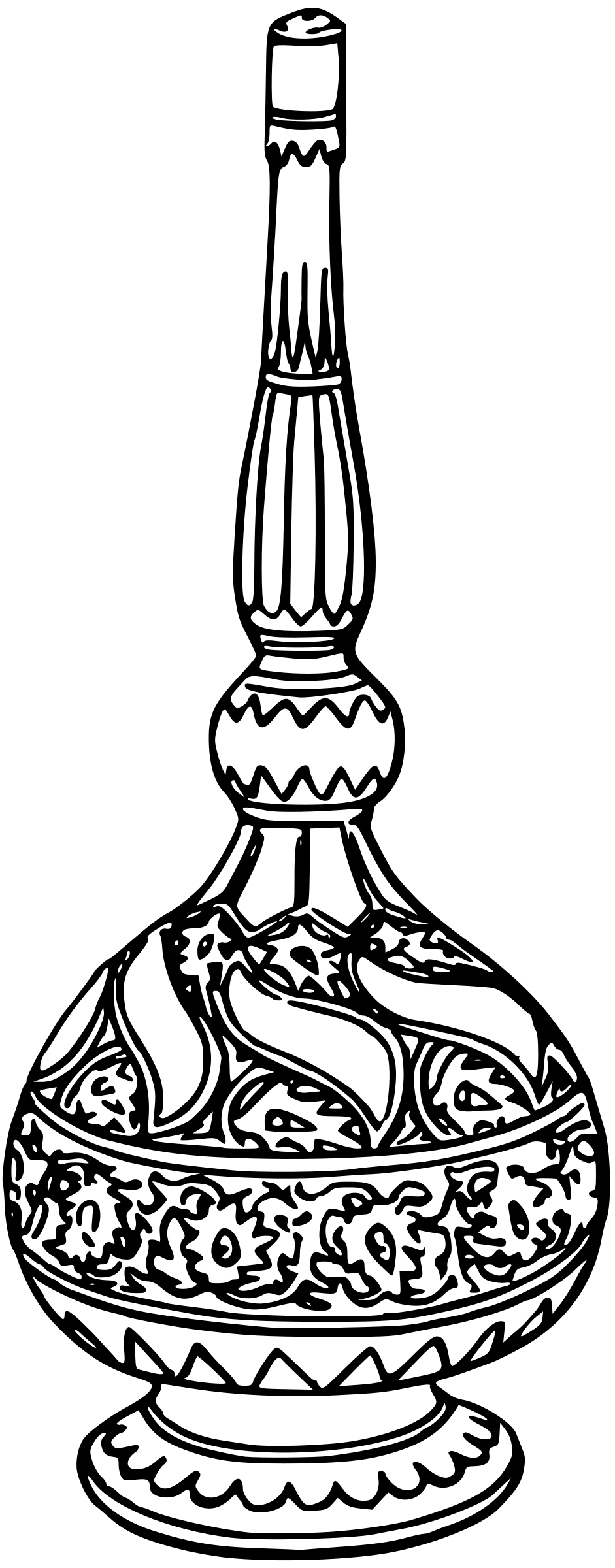 